Сценарий  новогоднего  утренника  « Карнавал елочных игрушек» .Автор: Рожина Людмила Васильевна, учитель начальных классовМБОУ «Эльгетская средняя общеобразовательная школа» Верхоянский район.Участники: обучающиеся 1-4 классов.Открытие карнавала.Шуты: День чудесный настает,К нам приходит Новый год!Праздник смеха и затей,Праздник сказки для детей!Песня « Новый год»Звучит аудиозапись «Ах, карнавал» ( Муз В.Назарова, сл. А.Кавалеряна). все участники- елочные игрушки входят в зал.Шут1 :  Сколько ярких, веселых карнавалов бывает. Карнавал кукол, карнавал масок в Швейцарии, масленичный карнавал- в Германии, цветочный карнавал- в Голландии, и много- много других карнавалов. Шут 2: -У каждого своя история, свои традиции.  Но такого карнавала мы еще не видели, и не слышали. Сегодня у нас необычный праздник- Карнавал елочных игрушек.Шут1: Если заглянуть в толковый словарь, то можно узнать, что карнавал- это народное празднество с шествиями, уличным маскарадом. все, что происходит во время любого карнавала, носит игровой характер. Как правило, на многих карнавалах есть главная фигура, есть ряженые.Шут 2: -Как вы думаете, кто сегодня самая главная фигура? (дети отвечают). - Правильно, это наша лесная красавица- Ёлочка.Входит Ёлочка ( девочка в маскарадном костюме).И какой же праздник без нашей ёлочки, её игрушек , и гирлянд?Основная часть.Инсценировка стихотворения «Простые игрушки». Шут1:  Простые игрушки сквозь щёлкуОднажды увидели ёлку:Игрушки:«Давайте –ка,  ёлку нарядим!Залезем на  ёлку и сядем!»Прибегают Шары:Новый год – пора игры,Здесь простор воображеньюЧто за чудо -  украшеньеНовогодние шары!    Звенит Колокольчик:Колокольчик серебристый –Только тронь его слегка,И услышишь голос чистый,Как вода из родника Сверкает Звезда:Не шляпа с пером, не платок кружевной –У ёлки любимый убор головной.Короны, кокошники – всё ерунда!С рожденья ей нравится только звезда!  Пританцовывает Серпантин:Вьются кудри серпантинаВниз по ёлкиным ветвям,Вьются по полу гостинной,В коридор ползут к дверям.Игра «Что растет на елке?»Леший :Что растет на елке?Мягкая игрушка, Звонкая хлопушка?Дети: Нет!Леший: Петенька- Петрушка, Старая калушка? Дети: Нет!Леший: Белые снежинки,Рваные ботинки?Дети: Нет!Леший: Плитки- шоколадки,Зайчики на ветке?Дети: Нет!Леший: Красные фонарики,Хлебные сухарики?Дети: Нет!Леший: Яркие флажки,Шапки и платки?Дети: Нет!Леший: Вкусные конфеты,Свежие газеты?Дети: Нет!Леший: А что растет на елке?Дети: Шишки да иголки!Шут1:  К танцу музыка зовет, Крепче за руки возьмитесь- Начинаем хоровод.Танцуют  хороводную песню « В лесу родилась  ёлочка».             Дед Мороз и Снегурочка Дед Мороз: Как народу много в зале-Славный праздник видно тут.Значит, правду мне сказали,Что меня ребята ждут.Снегурочка: Встречают с песней Новый год,Встречает с пляской  целая командаЁлочных игрушек.Марш ёлочных игрушек (карнавал)Мы елочные игрушки,
Зайцы, белки, лягушки.
Ежики, черепашки - 
Такие очаровашки!
Нам не страшны иголки,
Мы - украшенье елки.
В волшебном ярком свете
Мы нравимся всем детям.Мы все разнообразные,
Есть желтые, есть красные,
Зеленые и синие,
Стеклянные, красивые.
Мы выглядим блестяще,
Как в сказке настоящей,
Как в сказке настоящей.  Зажгут огни гирлянды,
И что-то вдруг случится.
Ребенком станет взрослый,
Он в детство возвратится.
От всей души мы рады
Признаться без опаски,
Что взрослым тоже надо
Немножко верить в сказки.Волшебные сказки, зимние сны -
Снятся под утро и ночью они
Ты видишь на ёлке конфеты, хлопушки,
Гирлянды, шары, огоньки и игрушки.Шут: Дедушка Мороз, а какой карнавальный костюм тебе больше понравился?-Дед Мороз: Скажу вам честно, все костюмы мне очень-очень понравились! Я даже несколько загадок придумал про костюмы.Загадки Деда Мороза с заданиями:«История новогодней игрушки»- защита проектов.История елочной игрушки.Шут2:  Новогодняя игрушка   - это не только атрибут зимнего праздника, но и часть истории нашей страны. Новогодняя игрушка менялась в связи с изменениями, происходившими в обществе, в ней отражались  достижения человечества того времени.Шут1:-Сегодня мы узнаем  историю новогодней игрушки, как она изменялась на протяжении десятилетий.Уложены, укутаны,Под ватой белоснежной,Считая дни – минутами,Спят тихо, безмятежноСтеклянные создания- Царевны и лягушки, А в них воспоминания,Зарылись , как в подушки.Но  раз в году Заветная шкатулка открывается, И тайна разноцветная По свету разливается .(Е.Даровских- Волкова).Шут2 : Защита проектов- по классам  «Как же украшали елку в старину?»(презентация «Елочные игрушки»)1 класс- «Елочка с съедобными украшениями»-  показ Елочки с игрушками.-Раньше елку наряжали  только съедобными «украшениями»- яблоками, вафлями, орехами в золотых бумажках, медовыми пряниками и другими фруктами и сладостями. 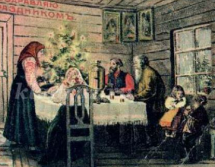 2 класс: - ««Несъедобные» елочные игрушки» из бумаги, яичной скорлупы и еловых шишек- показ Ёлочки с игрушками. 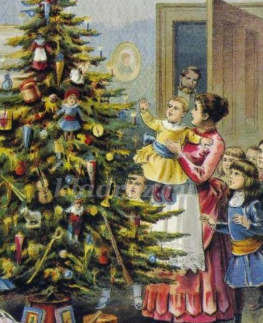 - И только,  начиная со второй половины XVIII века появляются первые. В каждой семье делали своими руками из бумаги, яичной	скорлупы и еловых шишек, покрытых напылением.3 класс  «Елочные игрушки из стекла»- показ Елочки с игрушками.- К концу XVIII века  для украшения елки стали использовать блестящие , серебристые звездочки, различные бумажные цветы и мишуру. Первые елочные шары, так хорошо знакомые нам сегодня, появились только в 1847 году, их родиной стал городок  Лауша (Германия). Именно этот городя является родиной стеклянных елочных  украшений. Легенда гласит, что один бедный стеклодув, у которого не нашлось к Рождеству настоящих орехов и яблок для украшения новогоднего дерева, смастерил орехи яблоки из стекла. И уже со середины девятнадцатого века рождественские  елочки стали украшать стеклянными шариками. Эти шары не были такими  легкими и хрупкими, как сегодня, они были сделаны из тяжелого стекла.  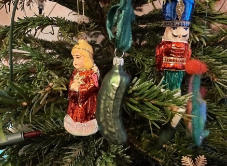 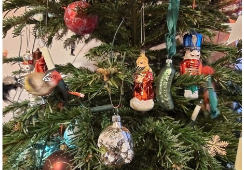 4 класс. «Советские елочные игрушки »- показ Ёлочки с игрушками.-  На территории России обычай украшать елку тоже появился во время правления Петра Первого. Именно он объявил ель «новогодним», а не «рождественским» деревом. После Октябрьской революции производство елочных игрушек прекратилось, само украшение елки объявлено пережитком прошлого, с 1927 года празднование Нового года  находилось под запретом. И только в конце 1935 года появился в газетах призыв праздновать Новый год и наряжать елку. С тех пор елка опять вошла в обычай. Наладился и  выпуск новогодних украшений. Красных звезд на верхущки елки, шаров. В 50тых годах было решено выпустить серию елочных игрушекв виде овощей и фруктов, которые символизировали изобилие в стране.  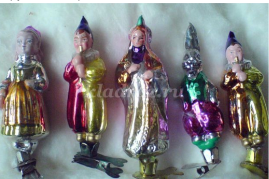 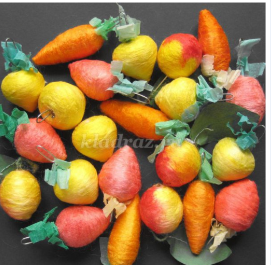 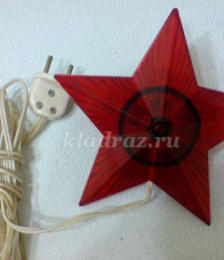 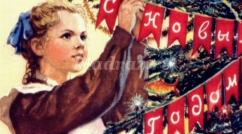 Родители   «Современные елочные игрушки»-  показ Ёлочки с игрушками.Выставка «Якутские ёлочные игрушки», сделанные детьми своими руками.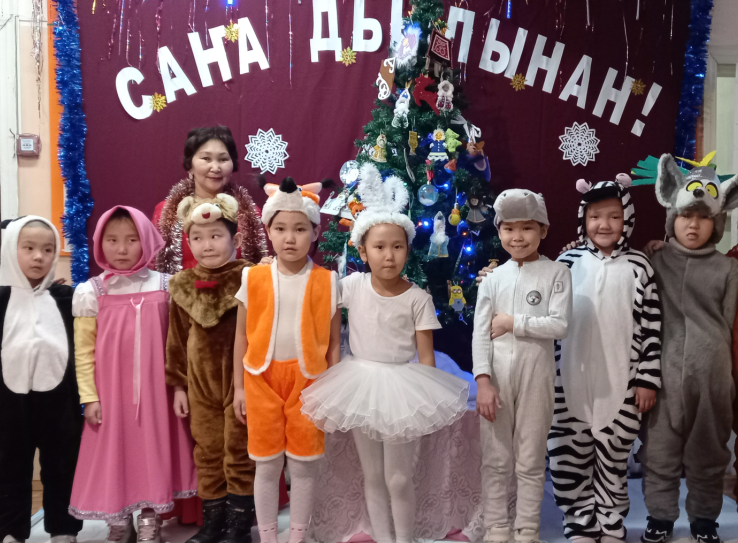 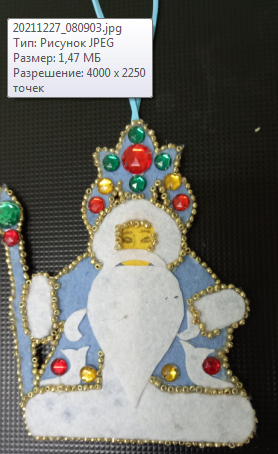 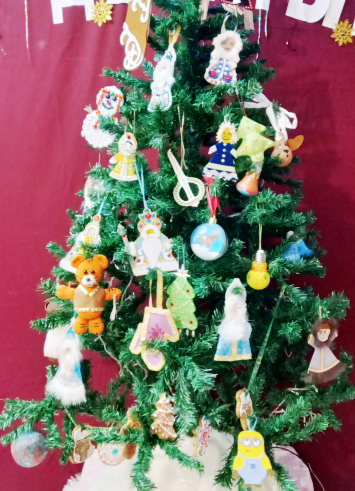 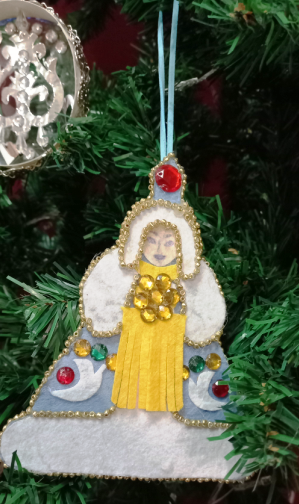 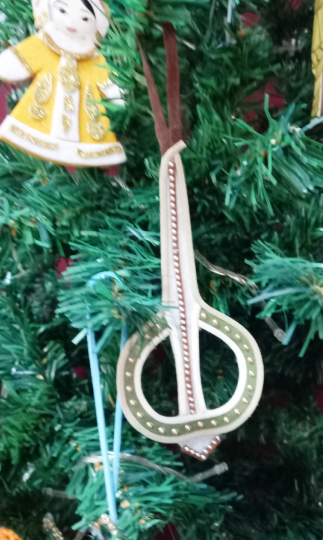 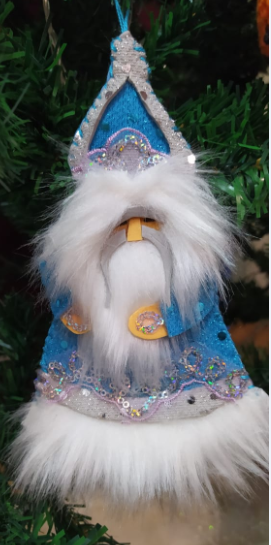 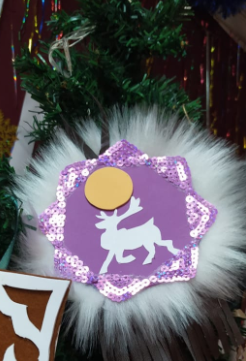 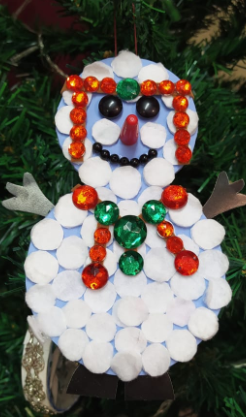 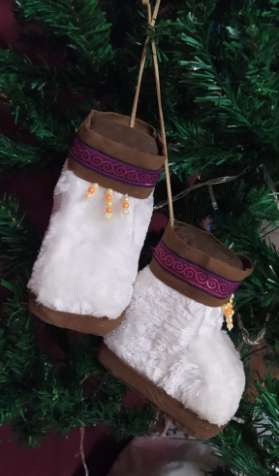 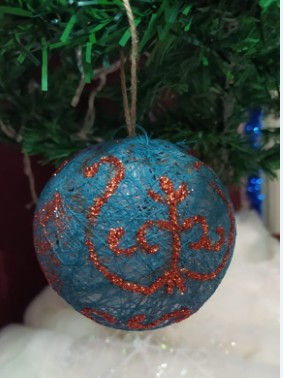 Награждение, раздача подарков.Дед Мороз: Ох, и молодцы, порадовали старого.Пора , друзья, проститься нужно,Всех поздравляю от души!Пусть новый год встречают дружно  И взрослые, и малыши!  Снегурочка:И мне пора в путь.Я в Новом году вам желаю успехов,Побольше веселого, звонкого смеха,Побольше  хороших друзей  и подруг,Отметок отличных и знаний сундук!Шут: Ну, что, откроем сундук?Дети; Да!Дед Мороз: Тогда повторяйте за мной:Сундучок, сундучок,Разукрашенный бочок,Открывайся, не скрипи,Покажи нам ,что внутри!(Раздача подарков всем участникам).Песня «Новогодние игрушки». Подведение итогов. Награждение победителей.Список использованной литературы: Источник: http://otebe.info/pozdravlenie/novyj-2014-god.html#ixzz2nwiGSn2e.Педсовет №10, 1998Читаем, учимся, играем.№9, 2008.Картинки из интернета.Подготовка.Участники заранее готовятся к карнавалу. Приходят на утренник в масках елочных игрушек.Оформление: зал красочно оформлен. В центре   праздничная елочка с игрушками, с подарками.Понадобятся  аудиозаписи: «Ах, карнавал» ( Муз В.Назарова, сл. А.Кавалеряна),  «Новый год», «Елочка» Песня «Новогодние игрушки»Сундук с подарками от Деда МорозаПрезентация «История елочных игрушек», проектор, ноутбук – (  знакомятся отдельно на классном часе)Выставка ёлочных игрушек разных времен- 1-4 классы, заранее готовятся.1 класс- «Елочка с съедобными украшениями»-  2 класс: - ««Несъедобные» елочные игрушки» из бумаги, яичной скорлупы и еловых шишек3 класс  «Елочные игрушки из стекла»4 класс. «Советские елочные игрушки »Родители –«Современные елочные игрушки»выставка «Якутские ёлочные игрушки», сделанные детьми своими руками Действующие лица2 шута, Ёлочка, ёлочные игрушки, Леший, Дед Мороз, СнегурочкаЦель:  создать праздничное настроение через   историю  елочных игрушек и традицию  украшения елки в нашей стране.Задачи:- развивать интерес к народному творчеству, традициям своего народа; показать., что по истории ёлочной игрушки можно увидеть историю страны; повышать любознательность, познавательную активность учащихся; повышать мотивацию к изготовлениям  новогодних игрушек, поделок.Наряд пестрый,Колпак острый, Его шутки и смех,Веселят всех. ( Ёлочная игрушка Петрушка выходит и веселит детей)С неба звезды падают,Лягут на поля,Пусть под ними скроется,Черная земля.Много- много звездочекТонких , как стекло,Звездочки холодные А земле тепло.( Ёлочные игрущки Снежинки танцуют ))Не король,а в короне,Не гусар, а при шпорах.На часы не глядит, А время  знает(Ёлочная игрушка  Петух кричит «Ку-ка-ре-ку»)Маленький, беленький,По лесочку пры-прыг, По снежочку –тык-тык.(Елочные игрушки Зайчики  соревнуются , кто быстрее)Солнце выглянет- заплачет,Солнца нет- слезинки спрячет (Елочная игрушка Сосулька выходит и проводит игру  «Конкурс художников»- Кто быстрее нарисует сосульку.